Strategie vlády v boji s korupcíResortní interní protikorupční program – úkol č. 2.1.2. Zveřejňování poradců, poradních orgánů a externích subjektů(stav k 30. 06. 2022)Ministerstvo spravedlnosti ČR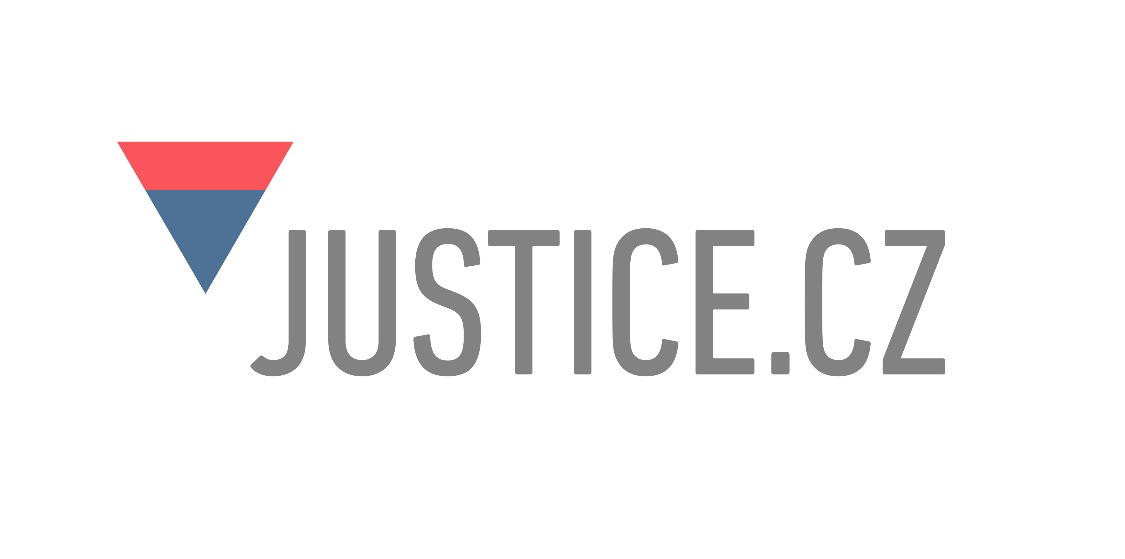 Poradci a poradní skupiny – za období I. pololetí roku 2022Právní a poradenské služby – za období I. pololetí roku 2022Předmět činnosti
Název poradního orgánu nebo pracovního týmuPersonální obsazení
Jméno a příjmeníOdměna 
hod./měs.Odměna vyplaceno 
leden - červen/2022Poradenská činnost v oblasti justice.Bureš Jaroslav, JUDr.550172 150Příprava materiálů pro předsednictví ČR v Radě EU.Kubata Jan, Mgr.5500Poradenství v oblastech insolvenční řízení. Reorganizace. Oddlužení fyzických osob. Legislativa. Předpisy týkající se insolvenčních správců a dohledu Ministerstva spravedlnosti. Vzděláváni správců a soudců v daných oblastech. Transpozice směrnice o preventivních restrukturalizacích a legislativa k tomu vč. prováděcích předpisů. Provazby těchto oblastí na ostatní předpisy a zákony. Spolupráce Ministerstva spravedlnosti s VŠE popř. s dalšími universitami a akademickými pracovišti.Lee Louda, Ing. Ph.D.55041 525Poradenství při implementaci práva EU a příprava českého předsednictví Radě EUMusil Aleš, JUDr.5500Konzultační a poradenská činnost pro oblast justiční a legislativní.Bouzek Tomáš, Ing. JUDr.55039 600Analytická a konzultační činnost, zpracovávání rešerží a spolupráce při řešení úkolů pro náměstka člena vlády.Rubriciusová Anna40040 000Analytická a konzultační činnost, zpracovávání rešerží a spolupráce při řešení úkolů pro náměstka člena vlády.Gregor Jan, Mgr.40030 000Poradenská a konzultační činnost v oblasti kyberbezpečnosti, ETŘ a spolupráci s PČR.Foit Michal, Mgr.40020 000Poradenská, analytická a konzultační činnost, zpracovávání rešerží a spolupráce při řešení úkolů pro náměstka člena vlády v oblasti legislativní, ekonomické.Benda Martin, Mgr.4000Analytická a poradenská činnost.Říha Jiří, JUDr., Bc. Ph.D.5508 250Konzultační činnost pro oblast justiční a legislativní.Springer Paul, Dr. iur.30 000180 000Stálá pracovní skupina ministra spravedlnosti ČR  pro zbraňovou legislativu Mgr. Pavel Černý, pplk. v.v.00Stálá pracovní skupina ministra spravedlnosti ČR  pro zbraňovou legislativu Bc. Carla Cizova, MBA00Stálá pracovní skupina ministra spravedlnosti ČR  pro zbraňovou legislativu Ing. Bc. Bohumil Straka, Ph.D.00Stálá pracovní skupina ministra spravedlnosti ČR  pro zbraňovou legislativu Ing. Stanislav Michalík00Rozkladová komise 
Ministra spravedlnostiBártík Václav, JUDr.55024 750Rozkladová komise 
Ministra spravedlnostiBeran Jiří, JUDr.55021 450Rozkladová komise 
Ministra spravedlnostiKněžínek Jan, JUDr. Ph.D.55024 750Rozkladová komise 
Ministra spravedlnostiMálek Ladislav, Mgr. Ing.55024 750Rozkladová komise 
Ministra spravedlnostiNěmčák Vítězslav, Mgr. et. Bc., Ph.D.55024 750Rozkladová komise 
Ministra spravedlnostiReterová Sylvie, Mgr. et Mgr. 55024 750Rozkladová komise 
Ministra spravedlnostiŘezníček Tomáš, Mgr.55024 750Rozkladová komise 
Ministra spravedlnostiVedral Josef, JUDr. Ph.D.55017 050Poradní komise 
Ministra spravedlnostiBlahová Lucie, Mgr.5504 950Poradní komise 
Ministra spravedlnostiBlahutová Barbora, Mgr.5504 950Poradní komise 
Ministra spravedlnostiLehký Aleš, Mgr., Plk., MBA5000Poradní komise 
Ministra spravedlnostiChrobák Jiří, Mgr.5500Poradní komise 
Ministra spravedlnostiKulhánek Jan, Mgr.5500Poradní komise 
Ministra spravedlnostiBlahut Aleš, Mgr.5500Poradní komise 
Ministra spravedlnostiPeroutka Jan, Mgr.40021 600Poradní sbory
Ministerstva spravedlnosti 
pro znalecké otázkyBenkovič Pavel, Ing.5500Poradní sbory
Ministerstva spravedlnosti 
pro znalecké otázkyBeňová Marie, Mgr.5500Poradní sbory
Ministerstva spravedlnosti 
pro znalecké otázkyBlatníková Šárka, PhDr.5500Poradní sbory
Ministerstva spravedlnosti 
pro znalecké otázkyBokšová Jiřina, doc. Ing. Ph.D.5500Poradní sbory
Ministerstva spravedlnosti 
pro znalecké otázkyBystřická Riegert Dagmar, Mgr., Ph.D.5500Poradní sbory
Ministerstva spravedlnosti 
pro znalecké otázkyCulek Bohumil, prof. Ing. CSc.5500Poradní sbory
Ministerstva spravedlnosti 
pro znalecké otázkyČabala Radomír, doc. RNDr. Dr.5500Poradní sbory
Ministerstva spravedlnosti 
pro znalecké otázkyČada Karel Ing., Prom. práv., Ph.D. 00Poradní sbory
Ministerstva spravedlnosti 
pro znalecké otázkyČihák František, MUDr.5500Poradní sbory
Ministerstva spravedlnosti 
pro znalecké otázkyDvořák Miroslav, MUDr. et MUDr.5500Poradní sbory
Ministerstva spravedlnosti 
pro znalecké otázkyDvořák Vladimír, MUDr., Ph.D.5500Poradní sbory
Ministerstva spravedlnosti 
pro znalecké otázkyFeyereisl Jaroslav, doc. MUDr. CSc.5500Poradní sbory
Ministerstva spravedlnosti 
pro znalecké otázkyFiedler Petr, doc. Ing.5500Poradní sbory
Ministerstva spravedlnosti 
pro znalecké otázkyGürlich Robert, prof. MUDr. CSc.5500Poradní sbory
Ministerstva spravedlnosti 
pro znalecké otázkyHajnová Růžena, MUDr.5505 500Poradní sbory
Ministerstva spravedlnosti 
pro znalecké otázkyHejna Petr, doc. MUDr. Ph.D., MBA5500Poradní sbory
Ministerstva spravedlnosti 
pro znalecké otázkyHirt Miroslav, prof. MUDr. CSc.5500Poradní sbory
Ministerstva spravedlnosti 
pro znalecké otázkyHlaváč Jiří, Ing. Ph.D.5500Poradní sbory
Ministerstva spravedlnosti 
pro znalecké otázkyHolanová Marta, MUDr.5504 400Poradní sbory
Ministerstva spravedlnosti 
pro znalecké otázkyHorák Zdeněk, doc. Ing. Ph.D.5500Poradní sbory
Ministerstva spravedlnosti 
pro znalecké otázkyHrdlička František, prof. Ing. CSc. FEng5500Poradní sbory
Ministerstva spravedlnosti 
pro znalecké otázkyHrnčíř Evžen, doc. MUDr. CSc., MBA5500Poradní sbory
Ministerstva spravedlnosti 
pro znalecké otázkyHrubeš Pavel, doc. Ing. Ph.D.5500Poradní sbory
Ministerstva spravedlnosti 
pro znalecké otázkyChvatík Jan, Mgr. et Mgr.5503 300Poradní sbory
Ministerstva spravedlnosti 
pro znalecké otázkyJacura Martin5500Poradní sbory
Ministerstva spravedlnosti 
pro znalecké otázkyJelen Karel, doc. PaedDr. CSc.5500Poradní sbory
Ministerstva spravedlnosti 
pro znalecké otázkyJelínek Ivan, doc. Ing. CSc.5500Poradní sbory
Ministerstva spravedlnosti 
pro znalecké otázkyJirovský Václav, doc. Ing. CSc.5500Poradní sbory
Ministerstva spravedlnosti 
pro znalecké otázkyKnoflíček Radek5500Poradní sbory
Ministerstva spravedlnosti 
pro znalecké otázkyKonvičková Svatava, prof. Ing. CSc.5500Poradní sbory
Ministerstva spravedlnosti 
pro znalecké otázkyKothaj Ĺuboš, Mgr.5500Poradní sbory
Ministerstva spravedlnosti 
pro znalecké otázkyKrabec Tomáš, doc., Ing., MBA, Ph.D.5500Poradní sbory
Ministerstva spravedlnosti 
pro znalecké otázkyKrofta Ladislav, doc. MUDr. CSc.5500Poradní sbory
Ministerstva spravedlnosti 
pro znalecké otázkyLopot František5500Poradní sbory
Ministerstva spravedlnosti 
pro znalecké otázkyLórencz Róbert, Ing. CSc.5500Poradní sbory
Ministerstva spravedlnosti 
pro znalecké otázkyLudvík Miroslav, Ing. Ph.D., MBA, LL.M.5500Poradní sbory
Ministerstva spravedlnosti 
pro znalecké otázkyLuňáková Martina , Ing.5505 500Poradní sbory
Ministerstva spravedlnosti 
pro znalecké otázkyMarek Pavel, Ing.5500Poradní sbory
Ministerstva spravedlnosti 
pro znalecké otázkyMařík Miloš, prof. Ing. CSc.5500Poradní sbory
Ministerstva spravedlnosti 
pro znalecké otázkyMatas Jiří, prof. Ing. Ph.D.5500Poradní sbory
Ministerstva spravedlnosti 
pro znalecké otázkyMatějka Libor, Ing. CSc., PhD., MBA5500Poradní sbory
Ministerstva spravedlnosti 
pro znalecké otázkyMičunek Tomáš, doc. Ing. Ph.D.5500Poradní sbory
Ministerstva spravedlnosti 
pro znalecké otázkyMoravcová Petra, Mgr.5506 050Poradní sbory
Ministerstva spravedlnosti 
pro znalecké otázkyMošna Karel, JUDr.5500Poradní sbory
Ministerstva spravedlnosti 
pro znalecké otázkyNetík Karel, PhDr. CSc.5504 400Poradní sbory
Ministerstva spravedlnosti 
pro znalecké otázkyNový Jan, MUDr.5500Poradní sbory
Ministerstva spravedlnosti 
pro znalecké otázkyPastorková Radmila, MUDr. Ph.D.5500Poradní sbory
Ministerstva spravedlnosti 
pro znalecké otázkyPešout Pavel, Ing.5500Poradní sbory
Ministerstva spravedlnosti 
pro znalecké otázkyPilka Radovan, prof. MUDr. Ph.D.5500Poradní sbory
Ministerstva spravedlnosti 
pro znalecké otázkyPlzáková Lenka, Mgr.5500Poradní sbory
Ministerstva spravedlnosti 
pro znalecké otázkyPolák Petr, Ing.5500Poradní sbory
Ministerstva spravedlnosti 
pro znalecké otázkyPošvářová Miloslava5500Poradní sbory
Ministerstva spravedlnosti 
pro znalecké otázkyPtáček Radek, prof., PhDr., Ph.D.5500Poradní sbory
Ministerstva spravedlnosti 
pro znalecké otázkyRadová Zuzana, doc. Ing. Ph.D.5500Poradní sbory
Ministerstva spravedlnosti 
pro znalecké otázkyRýdlová Barbora, Ing. Ph.D.00Poradní sbory
Ministerstva spravedlnosti 
pro znalecké otázkyŘíha Jaromír, prof. Ing. CSc.5500Poradní sbory
Ministerstva spravedlnosti 
pro znalecké otázkySedláček Miloš, Ing.5500Poradní sbory
Ministerstva spravedlnosti 
pro znalecké otázkySemela Marek, doc., Ing., Bc., Ph.D.5500Poradní sbory
Ministerstva spravedlnosti 
pro znalecké otázkySchmidt Drahomír, doc. Ing. Ph.D.5500Poradní sbory
Ministerstva spravedlnosti 
pro znalecké otázkySmrž Petr, Ing.5500Poradní sbory
Ministerstva spravedlnosti 
pro znalecké otázkySokol Miloš, MUDr. Ph.D.5500Poradní sbory
Ministerstva spravedlnosti 
pro znalecké otázkyStarý Oldřich, prof. Ing. CSc.5500Poradní sbory
Ministerstva spravedlnosti 
pro znalecké otázkyStraka Jiří, JUDr.5500Poradní sbory
Ministerstva spravedlnosti 
pro znalecké otázkyŠalandová Jana5500Poradní sbory
Ministerstva spravedlnosti 
pro znalecké otázkyŠkoda Jiří, Ing.00Poradní sbory
Ministerstva spravedlnosti 
pro znalecké otázkyŠmíd Jiří, Ing.5500Poradní sbory
Ministerstva spravedlnosti 
pro znalecké otázkyŠvanda Miloš, Mgr.5500Poradní sbory
Ministerstva spravedlnosti 
pro znalecké otázkyTěšinová Kopsa Jolana, MUDr. Mgr. Ph.D.5500Poradní sbory
Ministerstva spravedlnosti 
pro znalecké otázkyTlustý Josef, prof. Ing. CSc.5500Poradní sbory
Ministerstva spravedlnosti 
pro znalecké otázkyToupalík Pavel, MUDr. Ph.D.5500Poradní sbory
Ministerstva spravedlnosti 
pro znalecké otázkyTuček Milan, prof. MUDr. CSc.5500Poradní sbory
Ministerstva spravedlnosti 
pro znalecké otázkyTurczer Petr, Ing.5500Poradní sbory
Ministerstva spravedlnosti 
pro znalecké otázkyVáclavek Pavel, prof. Ing. Ph.D.5500Poradní sbory
Ministerstva spravedlnosti 
pro znalecké otázkyValeš Ladislav, Ing.5500Poradní sbory
Ministerstva spravedlnosti 
pro znalecké otázkyVémola Aleš, doc. Ing. Ph.D.5500Poradní sbory
Ministerstva spravedlnosti 
pro znalecké otázkyVorel František, doc. MUDr. CSc.5500Poradní sbory
Ministerstva spravedlnosti 
pro znalecké otázkyZávora Jiří, PhDr. Ph.D. et Ph.D.5505 500Poradní sbory
Ministerstva spravedlnosti 
pro znalecké otázkyZazvonil Zbyněk5500Poradní sbory
Ministerstva spravedlnosti 
pro znalecké otázkyZemčík Pavel, prof. Dr. Ing.5500Poradní sbory
Ministerstva spravedlnosti 
pro znalecké otázkyZimmer Jan, Mgr. Bc. PhD.13 200Poradní sbory
Ministerstva spravedlnosti 
pro znalecké otázkyZvěřina Jaroslav, doc. MUDr. CSc.5504 400Poradní sbory
Ministerstva spravedlnosti 
pro znalecké otázkyŽížala Pavel, Ing.5500Poradní sbory
Ministerstva spravedlnosti 
pro znalecké otázkyŽukov Ilja, doc. MUDr. CSc.5500NázevTyp závazkuSlužbyFinanční plnění podle smlouvySkutečné čerpání v Kč (vč. DPH) k 30.6.2022ROWAN LEGAL advokátní kancelář, s.r.o. IČO: 28468414Objednávka491/2021-MSP-CEO Poskytování právního poradenstvíOdměna za poskytování služeb činí 2 500,- Kč bez DPH + DPH.417 450,-ROWAN LEGAL advokátní kancelář, s.r.o. IČO: 28468414Objednávka 157/2022-MSP-CEOObjednávka právních služeb v rámci projektu eISIR54.450,00 Kč vč. DPH54.450,-Ing. Jiří KudrIČO: 13156314Smlouva o poradenské pomoci při posuzování případů odškodňování119/2018-MSP-CESPlatnost: 23.1.1998 Poskytování poradenské pomoci při posuzování jednotlivých případů odškodňování, zejména případy, kdy žadatel uplatňuje nároky spočívající v ušlém zisku z podnikatelské činnosti.7 500,- Kč měsíčně66.500,-CÍSAŘ, ČEŠKA, SMUTNÝ s.r.o., advokátní kancelářIČO: 48118733Smlouva o poskytování právních služeb111/2019-MSP-CESPlatnost: 18.12.2019Účinnost:20.12.2019Na dobu určitou, a to do okamžiku vyčerpání částky 400 000,- Kč bez DPHPoskytování právních služeb v rámci zastupování v soudních, rozhodčích, smírčích nebo správních řízeních před soudem, tribunálem, nebo jiným veřejným orgánem nebo v řízení před mezinárodními orgány pro řešení sporů. Poskytování komplexního právního poradenství souvisejícího především, nikoli však výlučně, s otázkami týkajícími se problematiky práva veřejných zakázek a hospodářské soutěže.2 500,- Kč bez DPH za každou hodinu poskytování právních služeb bez DPH + DPH.0,-
KAROLAS Legal s.r.o., advokátní kancelářIČO: 05732069Objednávka448/2021-MSP-CEOPoskytování právních služeb2 500,- Kč bez DPH + DPH90.750,-Klee Consulting, s.r.o.IČO: 05244447Rámcová smlouva o poskytování konzultačních služeb36/2021-MSP-CESPlatnost: 13.5.2021 Účinnost: 1.6.2021Na dobu určitou do 31.12.2023, maximálně do vyčerpání částky 2.000.000,- Kč bez DPHPoskytování konzultačních služeb týkající se zejména  poradenství v rámci investičních akcí „Výstavba Justičního areálu v Ústí nad Labem“ a „Justiční areál Okresního soudu v Českých Budějovicích“3 800,- Kč bez DPH/ hod. + DPH19.541,50Trask Solutions a.s.IČO: 62419641Smlouva o poskytování konzultačních služeb34/2021-MSP-CESPlatnost:  17.5.2021Účinnost: 18.5.2021Na dobu určitou do 31.12.2022, maximálně do vyčerpání částky 2.000.000,- Kč bez DPHPředmětem této smlouvy je poskytování konzultačních služeb zejména při specifikaci předmětu a podmínek plnění pro technický dozor veřejných zakázek v oblasti ICT, při přípravě standardů a metodik v oblasti ICT1 500,- Kč bez DPH + DPH1.212.420,-Hrnčíř Evžen Objednávka223/2021-MSP-CEOobjednávka odborného vyjádření ke znaleckému posudku9.982,50Hrnčíř Evžen Objednávka51/2022-MSP-CEOobjednávka odborného vyjádření ke znaleckému posudku7.865,-Hrnčíř Evžen Objednávka57/2022-MSP-CEOobjednávka odborného vyjádření ke znaleckému posudku8.712,-Hrnčíř Evžen Objednávka59/2022-MSP-CEOobjednávka odborného vyjádření ke znaleckému posudku9.922,-Hrnčíř Evžen Objednávka100/2022-MSP-CEOobjednávka odborného vyjádření ke znaleckému posudku9.922,-Hrnčíř Evžen Objednávka159/2022-MSP-CEOobjednávka odborného vyjádření ke znaleckému posudku9.922,-Hrnčíř Evžen Objednávka228/2022-MSP-CEOobjednávka odborného vyjádření ke znaleckému posudku9.922,-Hrnčíř Evžen Objednávka221/2022-MSP-CEOobjednávka odborného vyjádření ke znaleckému posudku9.922,-Vladimír KuchařIČO: 68599005Smlouva o poskytování odborných poradenských služeb75/2021-MSP-CESPlatnost: 9. 9. 2021Účinnost: 9.9.2021Předmětem smlouvy je poskytování odborných poradenských služeb v souvislosti s přípravou a zpracováním zadávací dokumentace na mediální kampaň projektu Zintenzivnění boje proti korupci1 190,- bez DPH17.850,-PRK PartnersIČO: 26692392Smlouva o poskytování právních služeb 64/2021-MSP-CESPlatnost: 2.9.2021Účinnost: 6.9.2021Předmětem smlouvy je právní poradenství v zastupování při soudních sporech2 500,- bez DPH + DPH 226.875,-PRK PartnersIČO: 26692392Smlouva o poskytování právních služeb 12/2022-MSP-CESPlatnost: 17.2.2022Účinnost: 22.2.2022Předmětem smlouvy je poskytování právního poradenství484.000,- Kč bez DPH0,-Dynatech, s. r. o.IČO 25501003Objednávka193/2022-MSP-CEOZpracování jednorázového auditu smluv uveřejněných prostřednictvím registru smluv dle zákona č.340/2015 Sb., o zvláštních podmínkách účinnosti některých smluv60.137,- vč. DPH60.137,-JUDr. Vilém Anzenbacher, Ph.D.IČO: 04432835Smlouva o spolupráci č. 33/2022-MSP-CESPlatnost: 2.5.2022Účinnost: 3.5.2022Doba určitá do 31.12.2022Konzultační činnosti v oblasti insolvenčního a exekučního práva pro potřeby resortu justice20.000,- Kč bez DPH/měsíc (neplátce DPH)0,-